В целях организации работы Совета депутатов ЗАТО г. Зеленогорск, на основании части 6 статьи 31 Устава города Зеленогорска Совет депутатов ЗАТО г. ЗеленогорскРЕШИЛ:Образовать из числа депутатов Совета депутатов ЗАТО г. Зеленогорск следующие постоянные комиссии:По бюджету, экономической политике и муниципальной собственности.По местному самоуправлению, правовым вопросам и безопасности населения.По социальной политике и делам молодежи.По вопросам ЖКХ и промышленности.По патриотическому воспитанию и взаимодействию с общественными организациями.Установить вопросы, относящиеся к ведению постоянных комиссий Совета депутатов ЗАТО г. Зеленогорск, согласно приложению к настоящему решению.Признать утратившими силу следующие решения Совета депутатов ЗАТО г. Зеленогорска:	– от 20.09.2018 № 1-3р «Об утверждении перечня постоянных комиссий Совета депутатов ЗАТО г. Зеленогорска»;	– от 28.10.2021 № 34-147р «О внесении изменений в решение Совета депутатов ЗАТО г. Зеленогорска от 20.09.2018 № 1-3р «Об утверждении перечня постоянных комиссий Совета депутатов ЗАТО г. Зеленогорска».Настоящее решение опубликовать в газете «Панорама».Контроль за выполнением настоящего решения возложить на заместителя председателя Совета депутатов ЗАТО г. Зеленогорск.Председатель Совета депутатовЗАТО г. Зеленогорск                                                                       В.В. Терентьев                                                             Приложениек решению Советадепутатов ЗАТОг. Зеленогорскот 18.09.2023 № 1-3рВопросы ведения постоянныхкомиссий Совета депутатов ЗАТО г. Зеленогорск1. ПОСТОЯННАЯ КОМИССИЯ ПО БЮДЖЕТУ, ЭКОНОМИЧЕСКОЙ ПОЛИТИКЕ И МУНИЦИПАЛЬНОЙ СОБСТВЕННОСТИВопросы ведения:Подготовка бюджета к принятию.Контроль за исполнением бюджета, текущее управление бюджетным процессом.Местные налоги и сборы.Инициативное проектирование.Стратегия социально-экономического развития города.Управление муниципальной собственностью, земельными и природными ресурсами.Малое и среднее предпринимательство.Взаимодействие со Счетной палатой ЗАТО г. Зеленогорск. 2. ПОСТОЯННАЯ КОМИССИЯ ПО МЕСТНОМУ САМОУПРАВЛЕНИЮ, ПРАВОВЫМ ВОПРОСАМ И БЕЗОПАСНОСТИ НАСЕЛЕНИЯ.Вопросы ведения:Общественные инициативы и территориальное общественное самоуправление.Обеспечение прав и свобод граждан.Информационное обеспечение населения, работа средств массовой информации.Устав города, Регламент Совета депутатов ЗАТО г. Зеленогорск, депутатская этика.Противодействие коррупции, урегулирование конфликта интересов.Общественная, пожарная, экологическая безопасность.3. ПОСТОЯННАЯ КОМИССИЯ ПО СОЦИАЛЬНОЙ ПОЛИТИКЕ И ДЕЛАМ МОЛОДЕЖИВопросы ведения:Социальное обеспечение и социальная поддержка граждан.Образование, здравоохранение и культура.Физическая культура, спорт и отдых.Молодежь, семья и материнство.4. ПОСТОЯННАЯ КОМИССИЯ ПО ВОПРОСАМ ЖКХ И ПРОМЫШЛЕННОСТИВопросы ведения:Жилищно-коммунальное хозяйство.Благоустройство.Транспортное обслуживание.Промышленность и сельское хозяйство.Промышленное и жилищное строительство.Генеральный план города, градостроительство.5. ПОСТОЯННАЯ КОМИССИЯ ПО ПАТРИОТИЧЕСКОМУ ВОСПИТАНИЮ И ВЗАИМОДЕЙСТВИЮ С ОБЩЕСТВЕННЫМИ ОРГАНИЗАЦИЯМИ Вопросы ведения:        5.1.  Патриотическое воспитание. 5.2.  Духовно-нравственное воспитание. 5.3.  Взаимодействие с ветеранскими организациями. 5.4.  Взаимодействие с некоммерческими организациями.5.5.  Взаимодействие с Общественной палатой города Зеленогорска. 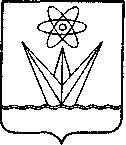 СОВЕТ ДЕПУТАТОВЗАКРЫТОГО АДМИНИСТРАТИВНО-ТЕРРИТОРИАЛЬНОГО ОБРАЗОВАНИЯ ГОРОД ЗЕЛЕНОГОРСККРАСНОЯРСКОГО КРАЯРЕШЕНИЕСОВЕТ ДЕПУТАТОВЗАКРЫТОГО АДМИНИСТРАТИВНО-ТЕРРИТОРИАЛЬНОГО ОБРАЗОВАНИЯ ГОРОД ЗЕЛЕНОГОРСККРАСНОЯРСКОГО КРАЯРЕШЕНИЕСОВЕТ ДЕПУТАТОВЗАКРЫТОГО АДМИНИСТРАТИВНО-ТЕРРИТОРИАЛЬНОГО ОБРАЗОВАНИЯ ГОРОД ЗЕЛЕНОГОРСККРАСНОЯРСКОГО КРАЯРЕШЕНИЕСОВЕТ ДЕПУТАТОВЗАКРЫТОГО АДМИНИСТРАТИВНО-ТЕРРИТОРИАЛЬНОГО ОБРАЗОВАНИЯ ГОРОД ЗЕЛЕНОГОРСККРАСНОЯРСКОГО КРАЯРЕШЕНИЕ18.09.202318.09.2023г. Зеленогорскг. Зеленогорск№ 1-3р№ 1-3рОб утверждении перечня постоянных комиссий Совета депутатов ЗАТО г. ЗеленогорскОб утверждении перечня постоянных комиссий Совета депутатов ЗАТО г. ЗеленогорскОб утверждении перечня постоянных комиссий Совета депутатов ЗАТО г. Зеленогорск